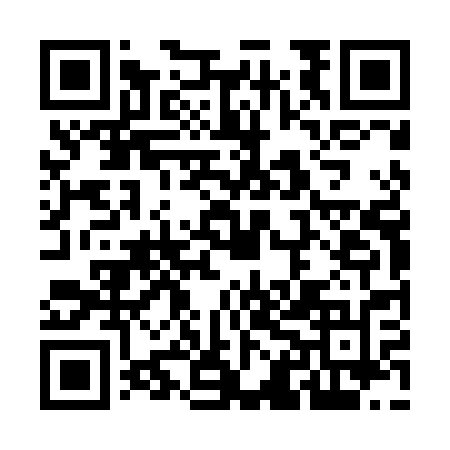 Ramadan times for Dylaki, PolandMon 11 Mar 2024 - Wed 10 Apr 2024High Latitude Method: Angle Based RulePrayer Calculation Method: Muslim World LeagueAsar Calculation Method: HanafiPrayer times provided by https://www.salahtimes.comDateDayFajrSuhurSunriseDhuhrAsrIftarMaghribIsha11Mon4:204:206:0911:573:515:465:467:2912Tue4:174:176:0711:573:535:485:487:3113Wed4:154:156:0511:573:545:495:497:3314Thu4:124:126:0311:563:565:515:517:3515Fri4:104:106:0011:563:575:535:537:3716Sat4:084:085:5811:563:585:545:547:3817Sun4:054:055:5611:554:005:565:567:4018Mon4:034:035:5411:554:015:585:587:4219Tue4:004:005:5111:554:025:595:597:4420Wed3:583:585:4911:554:036:016:017:4621Thu3:553:555:4711:544:056:036:037:4822Fri3:533:535:4511:544:066:046:047:5023Sat3:503:505:4311:544:076:066:067:5224Sun3:483:485:4011:534:096:076:077:5325Mon3:453:455:3811:534:106:096:097:5526Tue3:423:425:3611:534:116:116:117:5727Wed3:403:405:3411:524:126:126:127:5928Thu3:373:375:3111:524:146:146:148:0129Fri3:343:345:2911:524:156:166:168:0330Sat3:323:325:2711:524:166:176:178:0531Sun4:294:296:2512:515:177:197:199:081Mon4:264:266:2312:515:187:207:209:102Tue4:244:246:2012:515:207:227:229:123Wed4:214:216:1812:505:217:247:249:144Thu4:184:186:1612:505:227:257:259:165Fri4:154:156:1412:505:237:277:279:186Sat4:124:126:1212:505:247:287:289:207Sun4:104:106:0912:495:257:307:309:228Mon4:074:076:0712:495:267:327:329:259Tue4:044:046:0512:495:287:337:339:2710Wed4:014:016:0312:485:297:357:359:29